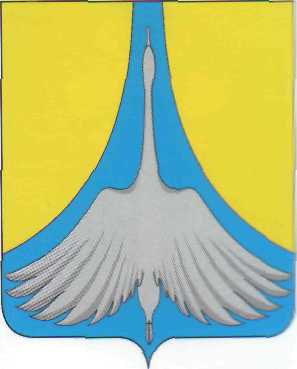 РОССИЙСКАЯ   ФЕДЕРАЦИЯ  АДМИНИСТРАЦИЯ  СИМСКОГО  ГОРОДСКОГО ПОСЕЛЕНИЯАШИНСКОГО МУНИЦИПАЛЬНОГО РАЙОНАЧЕЛЯБИНСКОЙ  ОБЛАСТИП О С Т А Н О В Л Е Н И Еот  22.09.2020  № 149«О начале отопительного сезона 2020-2021 г. г.на территории Симского городского поселения» Руководствуясь постановлением Правительства Российской Федерации от 06.05.2011 № 354 "О предоставлении коммунальных услуг собственникам и пользователям помещений в многоквартирных домах и жилых домов", «Правилами и нормами технической эксплуатации жилищного фонда», утвержденными Постановлением Госстроя России № 170 от 27.09.2003 г., в связи с завершением работ по подготовке к эксплуатации систем теплоснабжения в зимних условиях,ПОСТАНОВЛЯЮ:Установить начало отопительного сезона 2020-2021 г.г. на территории Симского городского поселения с 28.09.2020 года.Теплоснабжающим организациям:    - «Ашинские электротепловые сети»  -  филиал АО «Челябоблкоммунэнерго» (Писарев Г.А.);    - ООО «Уральская Теплоэнергетическая Компания» (Уфимцев В.В.);    - Челябинскому филиалу ПАО «Ростелеком» (Сергеев М.А.)      начать подачу тепла в указанный срок.Управляющей компании, обслуживающей жилищный фонд Симского городского поселения (ООО «Симское ЖКХ» Енбеков С.Н.), обеспечить прием тепла.Настоящее постановление подлежит опубликованию в газете «Стальная искра» и на официальном сайте Симского городского поселения www.gorodsim.ru. Контроль исполнения настоящего постановления оставляю за собой.                                                                    Временно исполняющий полномочия Главы         Симского городского поселения                                                                     Р.Р. Гафаров.Исполнитель: зам Главы СГП                                                                                      Р.Р. Гафаров.О Т П Е Ч А Т А Н О – 8 экз.2 экз. – в дело.1 экз. – прокуратура.1 экз. – зам. главы СГП.4 экз. – для поименованных организаций О З Н А К О М Л Е Н Ы  «Ашинские электротепловые сети» - филиал АО «Челябоблкоммунэнерго» _________________ООО «Уральская Теплоэнергетическая Компания» _______________________________________ЧФ ПАО «Ростелеком» ______________________________________________________________ООО «Симское ЖКХ»_______________________________________________________________СОГЛАСОВАНО:Юрист ЮВиСП Администрации СГП                                                                                                 В.А. Караваев